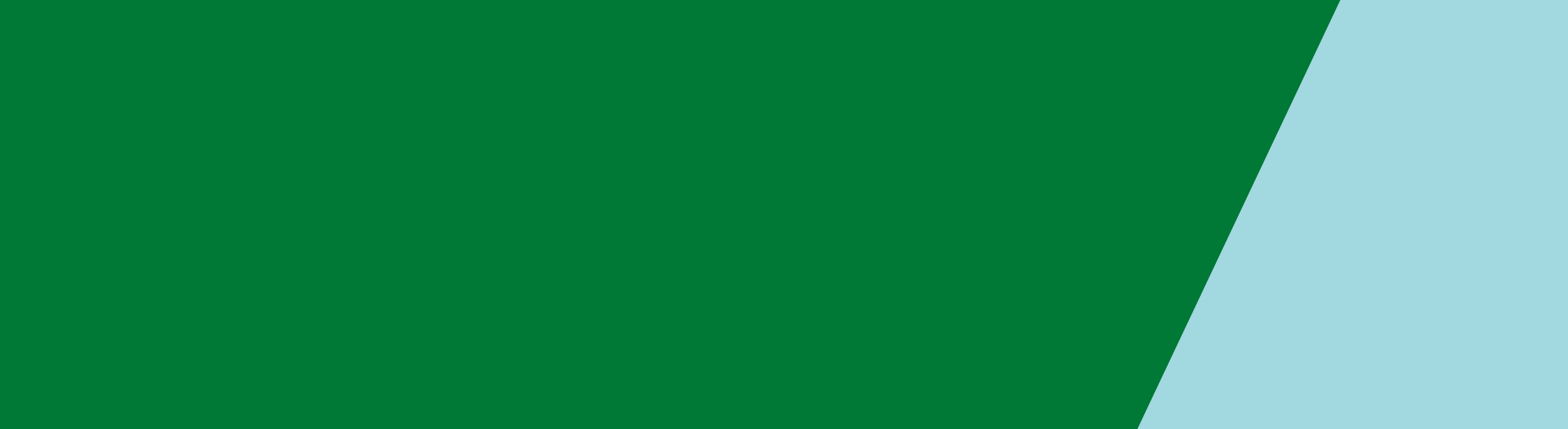 Before you start filling this form, save it into your hard drive or desktop.The Life Support Concession assists Victorian households who hold a valid concession card with electricity costs where a member of the household uses an eligible life support machine. Non-concession households where a member of the household uses a life support machine should complete this form to notify their electricity retailer and/or water corporation that they have the machine present in their home. Please see the fourth page of this form for eligibility criteria.Account holder’s detailsElectricity account detailsIf you pay a caravan park or retirement village for your electricity please contact the Concessions Information Line on 1800 658 521 (toll free) to discuss your application.Water account detailsHaemodialysis machine users also qualify for a concession on their water accounts. Users of all other machines should skip this section.Account holder’s concession card typeWhat type of concession card do you have? Mark with an X.Account holder’s concession card numberPatient’s detailsLife support machine detailsI have the following type of machine (mark with an X).If your machine is not listed above, please call the Concessions Information Line on 1800 658 521 (toll free).Statement from hospital social worker, nurse or doctorYour social worker, nurse or doctor needs to complete their details and sign the form below to confirm the life support machine details.I certify that the machine indicated is/will be installed in the patient’s homeConsent to check Centrelink detailsI authorise:my electricity retailer and/or water corporation to use Centrelink Confirmation eServices to perform a Centrelink enquiry of my Centrelink or Veterans’ Affairs customer details and concession card status in order to enable the business to determine if I qualify for a concession, rebate or service.the Australian Government Department of Human Services to provide the results of that enquiry to my electricity retailer and/or water corporation.I understand that:the Australian Government Department of Human Services will use information I have provided to my electricity retailer and/or water corporation to confirm my eligibility for the concession and will disclose to my electricity retailer and/or water corporation personal information including my name, address, payment and concession card type and status.this consent, once signed, remains valid while I am a customer of my electricity retailer and/or water corporation unless I withdraw it by contacting my electricity retailer and/or water corporation or the Australian Government Department of Human Services.I can obtain proof of my circumstances/details from the Australian Government Department of Human Services and provide it to my electricity retailer and/or water corporation so that my eligibility for the concession can be determined.if I withdraw my consent or do not alternatively provide proof of my circumstances/details, I may not be eligible for the concession provided by my electricity retailer and/or water corporation.Account holder’s signatureLife Support Concession – information for customersWhen should I complete this form?If you or someone in your household uses a life support machine, this form is used to notify your electricity retailer and/or water corporation of the presence of the machine, to ensure you are notified prior to any withdrawal of service that may affect your propertyandIf the electricity/water account holder has an eligible concession card, and the life support machine used is an eligible machine, you can also claim a concession on your electricity and/or water accounts.What concession cards are eligible?Eligible cards are:Pensioner Concession Card – issued by Centrelink or Department of Veterans’ AffairsCentrelink Health Care CardDepartment of Veterans’ Affairs Gold Card (cards marked ‘Dependent’ are not eligible).Commonwealth Seniors Health Cards, Victorian Seniors Card, Child Disability and Foster Care Health Care Cards and Medicare Cards are not eligible cards.What machines are eligible for a concession?Your hospital social worker, nurse or doctor must have completed the main section of the form to confirm the installation of the machine.Eligible machines are:Electricity concession only:Oxygen concentratorIntermittent peritoneal dialysis machine.Electricity and water concession:Haemodialysis machine.Eligible machines are those that consume at least 1,880 kilowatt hours of electricity per annum. If your machine is not listed above, and you believe that it is eligible, please contact the Concessions Information Line on 1800 658 521 (toll free).How much will I receive off my bills?The discount is equal to the cost of 1,880 kilowatt hours of electricity used each year (470 kwh per quarter), calculated using the general domestic tariff of your electricity retailer.For haemodialysis machines a discount is available on both your electricity and water bills. The discount on your water bill is equal to the cost of 168 kilolitres of water each year (42 kilolitres per quarter).I receive electricity via an embedded network – can I receive a concession?Yes. Please contact the Concessions Information Line on 1800 658 521 (toll free) to find out how to apply.Where do I send my form?Please send your form to your electricity retailer or water corporation. If you cannot find the correct address please contact the account enquiries number that appears on your bill.RenewalsYou may be asked to renew your application for the concession periodically.More informationFor further information, please contact your electricity retailer and/or water corporation, or call the Concessions Information Line on 1800 658 521 (toll free).For help in your language call the Concessions Information Line on 1800 658 521 (toll free) Interpreter and ask for an interpreter.Privacy StatementThis information is collected by the Department of Health and Human Services Concessions Unit and your electricity retailer/distributor and/or water corporation for the purpose of administering your concessions. Without this information, we are unable to provide your concession. Your information will be disclosed to your electricity retailer/distributor and/or water corporation to enable them to process your concession. You are able to request access to the personal information that we hold about you, and to request that it be corrected if necessary. Please contact the Concessions Information Line on 1800 658 521 with any queries about this statement.Life Support Concession and machine notificationApplication formYour title (mark with an X)Your title (mark with an X)Your title (mark with an X)Your title (mark with an X)Your title (mark with an X)Your title (mark with an X)Your title (mark with an X)Your title (mark with an X)MsMrsMissMrOther title (please enter preferred title)Other title (please enter preferred title)Other title (please enter preferred title)Given namesGiven namesGiven namesFamily nameFamily nameFamily nameResidential addressResidential addressResidential addressSuburb/townSuburb/townSuburb/townPostcodePostcodePostcodePostal address (if different to residential address)Postal address (if different to residential address)Postal address (if different to residential address)Suburb/townSuburb/townSuburb/townPostcodePostcodePostcodeHome phone numberHome phone numberHome phone numberMobile phone numberMobile phone numberMobile phone numberElectricity retailerAccount numberNational metering identifier (if known)Water corporationAccount numberPensioner Concession Card (Centrelink or Veterans’ Affairs)Health Care CardVeterans’ Affairs Gold CardCentrelink CRNOrOrVeterans’ Affairs file numberTitle (mark with an X)Title (mark with an X)Title (mark with an X)Title (mark with an X)Title (mark with an X)Title (mark with an X)Title (mark with an X)Title (mark with an X)MsMrsMissMrOther title (please enter preferred title)Other title (please enter preferred title)Other title (please enter preferred title)Given namesGiven namesGiven namesFamily nameFamily nameFamily nameResidential addressResidential addressResidential addressSuburb/townSuburb/townSuburb/townPostcodePostcodePostcodeMachines eligible for an electricity concessionMachines eligible for an electricity concessionMachines eligible for an electricity concessionOxygen concentratorOxygen concentratorIntermittent peritoneal dialysis machineIntermittent peritoneal dialysis machineMachines eligible for an electricity concession and a water concessionMachines eligible for an electricity concession and a water concessionMachines eligible for an electricity concession and a water concessionHaemodialysisHaemodialysisMachines not eligible for concessionMachines not eligible for concessionMachines not eligible for concessionContinuous positive airways pressure machine (CPAP)Continuous positive airways pressure machine (CPAP)Ventolin nebuliserVentolin nebuliserVentilatorVentilatorOther (please enter machine type)Date of installationNameJob titleHospital/practicePhone numberSignature(Please sign by hand)DateSignature(Please sign by hand)DateTo receive this publication in an accessible format phone 1800 658 521, using the National Relay Service 13 36 77 if required, or email concessions@dhhs.vic.gov.auAuthorised and published by the Victorian Government, 1 Treasury Place, Melbourne.© State of Victoria, Department of Health and Human Services January 2016Available at www.dhs.vic.gov.au/about-the-department/documents-and-resources/forms-and-templates/life-support-concession-application-form